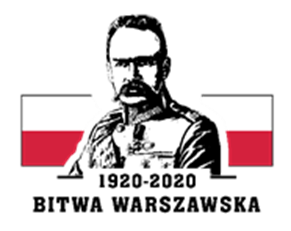 Giżycko, dnia 13.02.2020 r.DO WSZYSTKICH WYKONAWCÓW:NR POST: 1/ZO/2020Dotyczy: postępowania o udzielenie zamówienia publicznego poniżej 
30 000 euro na przegląd techniczny i konserwację bram wjazdowych, szlabanów oraz bram przemysłowych na obszarze podległym 
do 24 Wojskowego Oddziału Gospodarczego., post.1/ZO/2020.INFORMACJA Z OTWARCIA OFERTZamawiający: 24 Wojskowy Oddział Gospodarczy w Giżycku przekazuje informacje z otwarcia ofert w postępowaniu prowadzonym w formie zaproszenia do złożenia oferty cenowej na przegląd techniczny i konserwację bram wjazdowych, szlabanów oraz bram przemysłowych na obszarze podległym do 24 Wojskowego Oddziału Gospodarczego., post: 1/ZO/2020.KOMENDANTpłk Jarosław JASTRZĘBOWSKIKwota, jaką Zamawiający zamierza przeznaczyć na sfinansowanie zamówienia 70 000,00 zł brutto Kwota, jaką Zamawiający zamierza przeznaczyć na sfinansowanie zamówienia 70 000,00 zł brutto Kwota, jaką Zamawiający zamierza przeznaczyć na sfinansowanie zamówienia 70 000,00 zł brutto Nr Of.Firmy oraz adresy Wykonawców,którzy złożyli oferty w terminieCena brutto:Of. 1ELEKTRO-STYLPiotr SKALSKILutoryż 13236-040 Boguchwała109 051,80 złOf. 2ASM Bramy OgrodzeniaArtur FRYDULSKIul. Wyzwolenia 9 05-091 Ząbki77 290,00 złOf. 3TOTMANRobert SASORAl. Na Stadion 5325-127 Kielce128 300,00 złOf. 4Firma Handlowo – Usługowa OPNPiotr CZERLUNCZAKIEWICZ ul. Smętka 5/2710-077 Olsztyn100 823,10 złOf. 5GAVRAAgnieszka NIEDŹWIEDZKA ul. Obwodowa 611-500 Giżycko 82 080,00 zł